График дистанционного обучения 9 класс с 06.04 по 10.04   Понедельник 06.04Вторник 07.04Среда 08.0409.04 Четверг  10.04 ПятницаВторник  14.04 Среда 15.04№РасписаниеТема урокаДомашнее заданиеЭл. почта1Биология«Этапы эволюции человека»https://www.youtube.com/watch?v=b8gSmwQ8Kn0 Изучить параграф 45. В тетради составьте характеристику стадий антропогенезаФото выполненного задания отправить в беседу В контакте или на электронную почту учителяtishakova63@mail.ru 2ОДНКНРЛюбовь и уважение к Отечеству.Подготовить рассказ  или (презентацию) о Герое России (любой)ngrechkina@bk.ru3РусскийОбобщение по теме «Бессоюзное сложное предложение»Выполнение упражнения 285Упражнение 294, 295 (выполнить в  тетради,фото задания прислать на эл. почту)Решение заданий на сайте «Решу ОГЭ»elenka.antonenko.75@mail.ru4АлгебраСледование и равносильностьhttps://yandex.ru/video/preview/?filmId=8463350456725782024&reqid=1585204317325599-232842966291130116600115-sas1-6938-V&suggest_reqid=982368700142986552182262502174024&text=%D0%A1%D0%BB%D0%B5%D0%B4%D0%BE%D0%B2%D0%B0%D0%BD%D0%B8%D0%B5+%D0%B8+%D1%80%D0%B0%D0%B2%D0%BD%D0%BE%D1%81%D0%B8%D0%BB%D1%8C%D0%BD%D0%BE%D1%81%D1%82%D1%8CУчебник  п. 28 стр. 229-233 - читать; № 399 (1,3), 400 (1), 402 (1)фото выполненного задания № 399 (2,4), 400 (2), 402 (2) , вариант 1,2 ОГЭ на эл. почту  или ватцап.  или в ВКi.ryabceva@mail.ru5ГеометрияРешение задач по теме «Понятие движения. Осевая и центральная симметрия»https://yandex.ru/video/search?text=%D0%A0%D0%B5%D1%88%D0%B5%D0%BD%D0%B8%D0%B5+%D0%B7%D0%B0%D0%B4%D0%B0%D1%87+%D0%BF%D0%BE+%D1%82%D0%B5%D0%BC%D0%B5+%C2%AB%D0%9F%D0%BE%D0%BD%D1%8F%D1%82%D0%B8%D0%B5+%D0%B4%D0%B2%D0%B8%D0%B6%D0%B5%D0%BD%D0%B8%D1%8F.+%D0%9E%D1%81%D0%B5%D0%B2%D0%B0%D1%8F+%D0%B8+%D1%86%D0%B5%D0%BD%D1%82%D1%80%D0%B0%D0%BB%D1%8C%D0%BD%D0%B0%D1%8F+%D1%81%D0%B8%D0%BC%D0%BC%D0%B5%D1%82%D1%80%D0%B8%D1%8F%C2%BBУчебник п. 118 стр. 287-290 № 1155,1156,1157фото выполненного задания № 1160,1161 на эл. почту  или ватцап.  или в ВКi.ryabceva@mail.ru6Информатика«Электронная почта. Сетевое коллективное взаимодействие. Сетевой этикет»Изучить материал на стр. 154 – 162. Стр. 164, письменно ответить на вопросы 16, 17, 18.Фото выполненного задания отправить в беседу В контакте или на электронную почту учителяtishakova63@mail.ru№РасписаниеТема урокаДомашнее заданиеЭл. почта1Обществознание Человек и человечностьПараграф 12https://videouroki.net/.../prezentatsiya-k-uroku-obshchestvoznaniya-chelovek -i-chelovechnost.htmlфото задания № 1 (г,д), стр. 104прислать на эл. почтуngrechkina@bk.ru2Литература Система образов повести «Собачье сердце». Сатира на общество шариковых и швондеров. Гуманистическая позиция автора. Смысл названия.Стр учебника 88-90https://znaika.ru/catalog/9-klass/literatura/Povest-M.A.-Bulgakova-«Sobache-serdtse».html Прочитать «Собачье сердце»elenka.antonenko.75@mail.ru3Родной язык Разговорная речь. Анекдот, шутка.https://nsportal.ru/ap/library/literaturnoe-tvorchestvo/2019/05/01/chelovecheskaya-frazeologiya
 Привести примеры шутки, анекдота на школьную тематикуelenka.antonenko.75@mail.ru4АлгебраСледование и равносильностьhttps://yandex.ru/video/preview/?filmId=8463350456725782024&reqid=1585204317325599-232842966291130116600115-sas1-6938-V&suggest_reqid=982368700142986552182262502174024&text=%D0%A1%D0%BB%D0%B5%D0%B4%D0%BE%D0%B2%D0%B0%D0%BD%D0%B8%D0%B5+%D0%B8+%D1%80%D0%B0%D0%B2%D0%BD%D0%BE%D1%81%D0%B8%D0%BB%D1%8C%D0%BD%D0%BE%D1%81%D1%82%D1%8CУчебник  п. 28 стр. 229-233 - читать; № 404 (1,3), 405 (1,3), 402 (1,3)фото выполненного задания  № 404 (2,4), 405 (2,4), 402 (2,4) вариант 3,4 ОГЭ на эл. почту  или ватцап.  или в ВКi.ryabceva@mail.ru5Английский языкPreparation for testingПодготовка к тесту. Тема: «Планы на будущее»С. 128-129 чтение текстов, задание 4)  (основании задания 3) ) дать свои аргументы на тему  подработки в школьное времяhttps://www.youtube.com/watch?time_continue=2&v=sBfts6v-J_k&feature=emb_logo Повторить образование простого будущего времени , посмотреть видео урок, составить конспект. Для помощи учебник с.180,181ruzalinaRf@yandex.ru  , личные смс ВК6ИсторияВеликобритания и ее доминионы. Параграф 12https://yandex.ru/video/search?text=Великобритания%20и%20ее%20доминионы%20урок%209%20класс&path=wizard&parent-reqid=1585236645587811-1134740658652008577300332-prestable-app-host-sas-web-yp-124&filmId=15081070680231008564Вопрос №6 на стр. 105 «Составьте исторический портрет …»  фото задания прислать на эл. почтуLapturov62@bk.ru 7ФизкультураЛегкая атлетика. Равномерный бегhttps://yandex.ru/video/search?text=Уч. Стр 76-79 Краткий конспект в тетрадь, ответить на вопросыkris.sahnencko2016@yandex.ru№РасписаниеТема урокаДомашнее заданиеЭл. почта1Русский языкР/Р Работа по картине Н. Бута «Сережка с Малой Бронной и Витька с Моховой»   Опишите Ваши впечатления от картины Н.Я. Бута "Серёжка с Малой Бронной и Витька с Моховой". 
P.S. 6 предложений, употребить бессоюзные сложные.
Просьба не писать 3 строчки...Упражнение 285 (выполнить в  тетради, фото задания прислать на эл. почту) Решение заданий на сайте «Решу ОГЭ»elenka.antonenko.75@mail.ru2ИсторияСША во второй половине19 начале 20 века Параграф 13https://yandex.ru/video/search?text=сша%20во%20второй%20половине%2019%20начале%2020%20века%20презентация&path=wizard&parent-reqid=1585237797321674-1290972289713393115200149-man1-1398&filmId=18203348838170294847Вопрос №4  после параграфа 13 (стр.115) «Подготовьте сообщение …»Фото задания прислать на эл. почтуLapturov62@bk.ru3Родная литератураПсихологизм литературы (развитие представлений). Роль художественной детали в характеристике героя. https://nsportal.ru/shkola/literatura/library/2012/03/17/detal-kak-sredstvo-sozdaniya-obrazov 
        Показать на примере из художественной литературы роль художественной детали в характеристике героя.elenka.antonenko.75@mail.ru4ГеометрияРешение задач по теме «Параллельный перенос. Поворот»https://yandex.ru/video/search?text=%D0%A0%D0%B5%D1%88%D0%B5%D0%BD%D0%B8%D0%B5%20%D0%B7%D0%B0%D0%B4%D0%B0%D1%87%20%D0%BF%D0%BE%20%D1%82%D0%B5%D0%BC%D0%B5%20%C2%AB%D0%9F%D0%B0%D1%80%D0%B0%D0%BB%D0%BB%D0%B5%D0%BB%D1%8C%D0%BD%D1%8B%D0%B9%20%D0%BF%D0%B5%D1%80%D0%B5%D0%BD%D0%BE%D1%81.%20%D0%9F%D0%BE%D0%B2%D0%BE%D1%80%D0%BE%D1%82%C2%BBУчебник п. 120-121  стр 294-295самостоятельная работа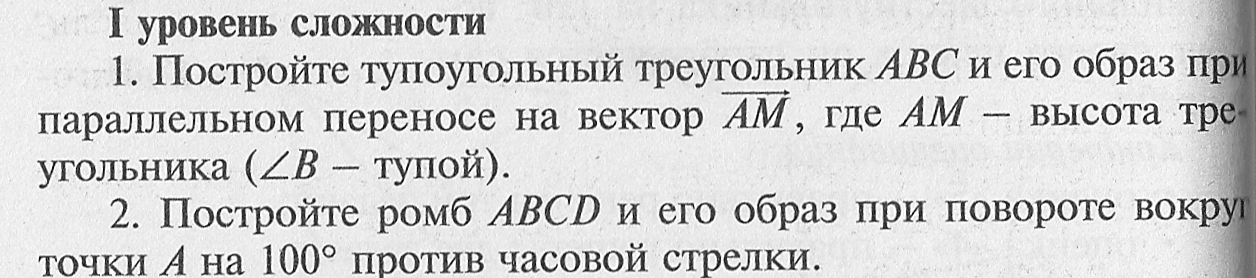 фото выполненного задания № 272, 276 вариант 13,14 ОГЭ на эл. почту или ватцап, или в ВК5ФизикаСостав строение и
происхождение
Солнечной системы.https://yandex.ru/video/запрос/сериал/происхождение/?text=Состав%20строение%20и%20происхождение%20Солнечной%20системы.&path=wizard&parent-reqid=1585235227894946-1709083879128540589000333-prestable-app-host-sas-web-yp-99&filmId=8116592170816820734 Написать конспект по теме фото задания прислать на эл. почтуopryshko76@mail.ru6География«Западная Сибирь».https://interneturok.ru/lesson/geografy/9-klass/prirodno-hozjajstvennye-regiony-rossii/zapadnaya-sibir-geograficheskoe-polozhenie-osnovnye-cherty-prirody Параграф 57, дать письменный ответ на вопрос 1 к параграфу.Фото выполненного задания отправить в беседу В контакте или на электронную почту учителяtishakova63@mail.ru 7ОБЖРоль взаимоотношений подростков в формировании репродуктивной функции. Учебник Глава 4.  Презентация   https://infourok.ru/prezentaciya-po-obzh-na-temu-rol-vzaimootnosheniy-v-formirovanii-reproduktivnoy-funkcii-klass-3613206.htmlhttps://ppt4web.ru/obzh/rol-vzaimootnoshenijj-podrostkov-v-formirovanii-reproduktivnojj-funkcii.htmlУчебник Глава 4 вопросы и задание 1,2 выполнить письменно Фото выполненной работы прислать  в беседу в В контакте  №РасписаниеТема урокаДомашнее заданиеЭл. почта1АлгебраУравнение прямой https://yandex.ru/video/search?text=%D1%83%D1%80%D0%B0%D0%B2%D0%BD%D0%B5%D0%BD%D0%B8%D0%B5%20%D0%BF%D1%80%D1%8F%D0%BC%D0%BE%D0%B9%209%20%D0%BA%D0%BB%D0%B0%D1%81%D1%81Учебник п. 30 стр. 242-244 № 426, 427, 428фото выполненного задания  № 429, 430 вариант 15,16 ОГЭ на эл. Почту или ватцап. Или в ВКi.ryabceva@mail.ru2ХимияКоррозия металлов Параграф 35 стр.178-179https://yandex.ru/video/search?text=коррозия%20металлов%20урок%209%20класс&path=wizard&parent-reqid=1585162261428297-783034128477095152800194-vla1-2397&filmId=10318581962016812117фото задания стр.182 № 4прислать на эл. почтуopryshko76@mail.ru3География «Восточная Сибирь»https://www.youtube.com/watch?v=3LH_w7WzLz0 Параграф 58.Задание в тетради: используя картосхему параграфа, дайте характеристику Норильского территориально-производственного комплекса.Фото выполненного задания отправить в беседу В контакте или на электронную почту учителяtishakova63@mail.ru 4ЛитератураПоэтика Булгакова-сатирика. Гротеск, художественная условность, фантастика.Ответить на вопросы на стр. 90-91;фото задания прислать на эл. почтуelenka.antonenko.75@mail.ru5ФизикаПланеты земной
группы.https://videouroki.net/video/56-planety-zemnoj-gruppy.htmlНаписать конспект по темефото заданияприслать на эл. почтуopryshko76@mail.ru6Английский языкТест. Тема: «Планы на будущее» (см. после графика)Выполнить тест.Фото заданияruzalinaRf@yandex.ru  , личные смс ВК7ФизкультураЛегкая атлетика. Равномерный бегhttps://yandex.ru/video/search?text=Уч. Стр 76-79 Краткий конспект в тетрадь, ответить на вопросыkris.sahnencko2016@yandex.ru№РасписаниеТема урокаДомашнее заданиеЭл. почта1РусскийР/Р Сочинение по картине Н. Бута «Сережка с Малой Бронной и Витька с Моховой»Написать сочинение по картине(16), прислать фото на электронную почтуelenka.antonenko.75@mail.ru2Биология«Условия жизни на Земле. Среды жизни и экологические факторы»https://www.youtube.com/watch?v=zo4r1crrAlY Параграф 42, ответить на вопросы стр. 210 устноtishakova63@mail.ru 3Литература4Химия5Английский язык6Физика№РасписаниеТема урокаДомашнее заданиеЭл. почта6ИсторияПараграф 14 Страны Западной и Центральной Европы https://bigslide.ru/istoriya/32863-strani-zapadnoy-i-centralnoy-evropi-klass.htmlВопрос №4 (стр.124) письменноLapturov62@bk.ru№РасписаниеТема урокаДомашнее заданиеЭл. почта1Русский язык2ИсторияПараграф 15 Государства Южной и Юго-Восточной Европы.https://nsportal.ru/shkola/istoriya/library/2017/02/03/gosudarstva-yuzhnoy-i-yugo-vostochnoy-evropyВопрос №1 (стр.131)  после параграфа 15 «В чём заключались …»Фото письменного ответа  прислать на эл. почтуLapturov62@bk.ru3Родная литература4Геометрия5Физика6География7ОБЖ